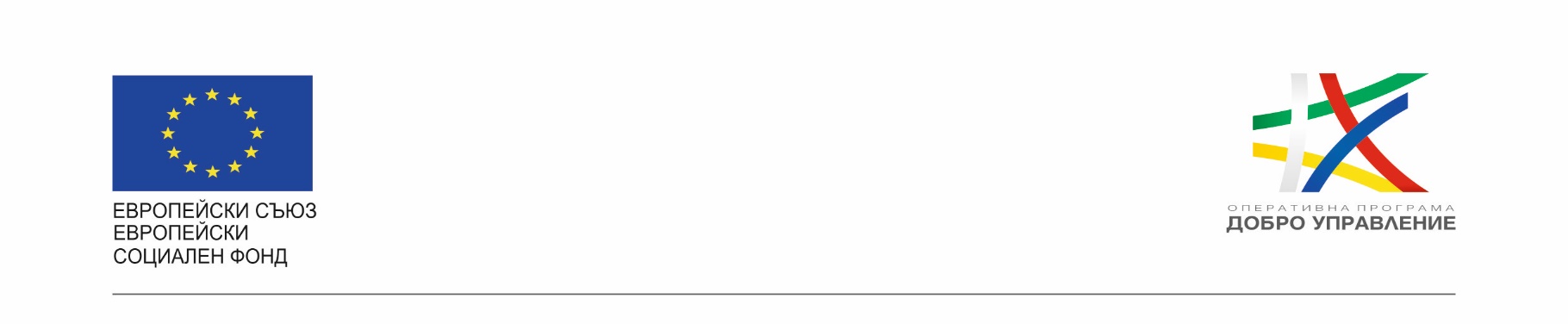 Проект „Изграждане на единна информационна система /ЕИС/ за нуждите на Комисията за финансов надзор“Проектът се осъществява в изпълнение на административен договор № BG05SFOP001-1.011-0001-C01/23.07.2020 г. за предоставяне на безвъзмездна финансова помощ по Оперативна програма „Добро управление“ /ОПДУ/, съфинансирана от Европейския съюз чрез Европейския социален фонд по процедура BG05SFOP001-1.011 чрез директно предоставяне на безвъзмездна финансова помощ за изпълнение на проект „Изграждане на единна информационна система /ЕИС/ за нуждите на Комисията за финансов надзор“, сключен между Управляващия орган на ОПДУ и Комисията за финансов надзор /КФН/.Настоящият Месечен отчет за напредъка на проекта е за периода  12.07.2023 г. – 11.08.2023 г. и съдържа информация за следните извършените дейности:За отчетния период е проведена 1 среща за синхронизация на проекта;За отчетния период екипа на КФН проведе срещи на следните теми с екипа на „Скейл Фокус“ АД:Интеграция ССЕВ през ESB;  Интеграция с медийни агенции;Тест на интеграция на системите на МЕУ и КФН; Заявка за достъп до ЕИС на външен портал и кореспонденти.  През отчетния период екипът на „Скейл Фокес“ АД предаде разработената система на тестова stage среда с готовност за тестване. Извършени бяха дейности по изграждане на продукционната среда в КФН и подготовката на необходимата документация при приключване на етапа;През отчетния период бяха предадени дейностите, свързани с миграция на данни от различни източници в тестова среда и подготовката им те да бъдат използвани при демонстриране на функционалности на ЕИС за етап Тестване;През отчетния период започнаха детайлни тестове на функционалностите на изградената система.За периода 12.07.2023 г. – 11.08.2023 г. изработените човекодни по дейности са:787 човекодни за изпълнителя и 176 за възложителя.През отчетния няма актуализация на регистъра на рисковете и на план-графика.